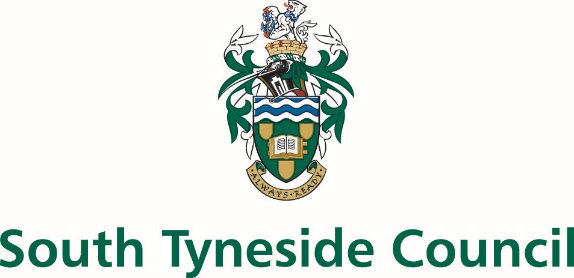 CHILDREN, ADULTS AND HEALTH JOB DESCRIPTIONPOST TITLE:		Teacher GRADE:	            	MPS/UPSRESPONSIBLE TO: 	Head TeacherThe appointment is subject to the current conditions of service for Teachers contained in the School Teachers’ Pay and Conditions document and other current education and employment legislation.Overall Objectives of the Post: To work and aim to raise standards as a member of a highly committed team of professional educators and, through the use of high quality teaching skills and positive behaviour management, enhance access to a broad, balanced, relevant and personalised curriculum.As part of the whole school ethos the post holder is expected to be proactive in the vision and aims of The Beacon Centre School.GeneralDevelop the academic, social, emotional and physical skills necessary in providing a full education to pupils.Undertake class teaching duties and support colleagues in specific in response to the needs of individual pupils and the overall needs of the school.Ensure the classroom is tidy, attractive and welcoming.Ensure the classroom environment is set up and managed in accordance with the school’s teaching and learning policy.Areas of Responsibility and Key TasksA	Planning, Teaching and Class ManagementTo teach allocated pupils by planning their teaching to achieve progression of learning through:Set clear expectations for maintaining appropriate learning behaviour.Identifying clear teaching objectives and specifying how they will be taught and assessed.Setting tasks that challenge pupils and ensure high levels of interest.Setting clear targets, building on prior attainment.Identifying SEND or very able pupils.Provide clear structures for lessons maintaining pace, motivation and challenge.Make effective use of assessment and ensure progression of skills.Ensure effective teaching and best use of available time.Monitor and intervene to ensure sound learning and discipline.Use a variety of teaching methods to:Match approach to content, structure information, present a set of key ideas and use appropriate vocabulary;Use effective questioning, listen carefully to pupils, give attention to errors and misconceptions;Select appropriate learning resources and develop study skills through external providers, ICT and other sources;Ensure pupils acquire and consolidate knowledge, skills and understanding appropriate to the subject taught;Modelling the highest standards of written and communication skills;Evaluate their own teaching critically to improve effectiveness;Manage parents and other adults effectively to support pupils learning in the classroom. B	Monitoring, Assessment, Recording, ReportingTo assess how well Learning Objectives have been achieved and use them to improve specific aspects of learning.Mark and monitor pupils’ work and set targets for progress.Assess and record pupils’ progress systematically and keep records to check work is understood and completed, monitor strengths and weaknesses, inform planning and recognise the level at which the pupil is achieving.Prepare and present informative reports to parents / carers.C	Other Professional RequirementsOperate at all times within the stated policies and practices of the school.Have a working knowledge of teachers’ professional duties and legal liabilities.Establish effective working relationships and set a good example through their presentation, personal and professional conduct.Endeavour to give every child the opportunity to reach their potential and meet high expectations.Contribute to the corporate life of the school through effective participation in meetings and management systems necessary to coordinate the management of the school.Take responsibility for their own professional development and duties in relation to academy policies and practices.Liaise effectively with parents and governors.Take on any additional responsibilities, which might from time to time be determined.Develop the academic, social, emotional and physical skills necessary in providing a full education to pupils.Ensure the health, safety and pastoral welfare of all pupils. Liaise, whenever appropriate, with school and other services which may be involved.Develop supportive relationships that foster pupil self-esteem and mutual respect. Work in partnership with fellow colleagues, pupils, non-teaching staff and parents / carers in relation to children’s learning. Participate in regular INSET as part of continuing professional development. Participate in an effective Performance Management System for staff within the school.Be willing to take children on outdoor learning and enrichment activities.Act as a leader for a specific whole school initiative.Manage effectively and efficiently any resources, including financial, for which responsibility has been delegated.Be prepared to play a full part in the life of the school. Consistently implement the school’s Behaviour Policy.Curriculum ResponsibilityA	Strategic Direction and Development of a SubjectAs supported by and under the direction of the Head Teacher and Senior Leadership Team.Develop and implement policies and practices that reflect the school’s commitment to high achievement through effective teaching and learning.Have an enthusiasm for the subject which motivates and supports other staff and encourages a shared understanding of the contribution the subject can make to all aspects of pupils’ lives.Develop plans for the subject which identify clear targets, time-scales and success criteria for its development and / or maintenance in line with the School Improvement Plan.B	Teaching and LearningTo use your own class as an example of high quality teaching and learning in the subject.Ensure continuity and progression in the subject by supporting colleagues in choosing the appropriate sequence of teaching methods and setting clear learning objectives through an agreed Scheme of Work, developed in line with the School Improvement Plan.Ensure that teachers are aware of the implications of equality of opportunity that the subject raises.C	Effective Deployment of ResourcesTo support the Head Teacher by maintaining efficient and effective management and organisation of learning resources, by developing or identifying new resources including ICT applications to the subject.To be aware of and respond appropriately to any Health and Safety issues raised by materials, practice or accommodation related to the subject.To help colleagues to create a stimulating learning environment for the teaching and learning of the subject.To manage and lead the work of teaching assistants who may be deployed in the classroom. The Beacon Centre has two separate sites and there may be occasions when you are asked to work at the site where you are not usually based.This job description will be reviewed annually, as part of the performance management process. South Tyneside Council is committed to safeguarding and promoting the welfare of children, young people and vulnerable adults and expects all staff and volunteers to share this commitment.  Successful applicants will be required to produce an Enhanced Certificate of Disclosure from the Disclosure and Barring Service.All employees have a responsibility to undertake training and development as required. They also have a responsibility to assist, where appropriate and necessary, with the training and development of fellow employees.All employees have a responsibility of care for their own and others’ health and safety.  They should set a good example by following procedures and demonstrate commitment to health and safety throughout school.The above list is not exhaustive and other duties may be attached to the post.Variation may also occur to the duties and responsibilities without changing the general character of the post.			Reference: DG/CL	                                                                                                          Date: 30.04.21